CONCURS DE TRASLLATS PER PROVEIR LLOCS DE TREBALL VACANTS CORRESPONENTS A ESCOLES BRESSOL MUNICIPALS I ESPAIS FAMILIARS CURS 2021-2022FULL DE SOL·LICITUDDades personalsCognoms..................................................................................  Nom: ............................................DNI: .......................................... 		Tel. contacte:  ...........................................................Dades laboralsCentre on treballa el curs 2020-2021 ...................................................     Tel: ...........................Petició de llocs de treball que sol·licita (per ordre de preferència):Acredito nivell C de català						SI		NO  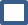 Declaro,Que són certes les dades consignades en aquesta sol·licitud i que reuneixo els requisits de  la convocatòria.Barcelona,           de             de 2021   								SignaturaCONCURS DE TRASLLATS PER PROVEIR LLOCS DE TREBALL VACANTS CORRESPONENTS A ESCOLES BRESSOL MUNICIPALS I ESPAIS FAMILIARS CURS 2021-2022FULL DE SOL·LICITUDDades personalsCognoms..................................................................................  Nom: ............................................DNI: .......................................... 		Tel. contacte:  ...........................................................Dades laboralsCentre on treballa el curs 2020-2021 ...................................................     Tel: ...........................Petició de llocs de treball que sol·licita (per ordre de preferència):Acredito nivell C de català						SI		NO  Declaro,Que són certes les dades consignades en aquesta sol·licitud i que reuneixo els requisits de  la convocatòria.Barcelona,           de             de 2021  								SignaturaOrdreNom del centre1234OrdreNom del centre1234